Září 20201.9 - 4.9.2020IB Brouček hledá kamarádyTÉMA TÝDNE: Eniky, beniky, kluci, holky, těšíme se do své školky!Přílohy a vysvětlivky:Horký písek- Pomůcky: Míč- Děti se posadí do kruhu. Učitelka je nabádá k tomu, aby si představily, že se nacházejí na pláži u moře, kde je horký písek. Úkolem dětí je co nejrychleji si mezi sebou nohama předávat míč. Říkanka:Dobré ráno, dobrý denVlna- Pomůcky: relaxační hudba – šumění moře- Děti se položí na záda libovolně na koberec. Učitelka se jich zeptá, zda si dokážou představit, jak se houpou vlny v moři nebo na přehradě, když projede loď. Potom pustí relaxační hudbu – šumění moře. Úkolem dětí je položit si dlaň na břicho a vnímat, jestli se dlaň hýbe směrem vzhůru. K tomu učitelka vypráví příběh o velké lodi, která pluje po moři. Čím více se loď přibližuje k dětem, tím je nádech dětí hlubší a vlny větší. Učitelka příběh zopakuje, aby si děti co nejvíc zafixovaly správné dýchání. (Vyprávění můžeme doplnit o pohyb padákem, pomocí kterého děti ležící na zemi ovíváme.) Prstová cvičení – navázání na dechové cvičení ,,Vlna‘‘- Dítě a jeho tělo → podoblast – jemná motorika, koordinace ruky a oka- konkretizované výstupy – procvičit prsty a části ruky- Děti si procvičují vlny prstem ve vzduchu (od největší vlny po menší)Kdo se skrývá pod deštníkem?- Děti se posadí do kruhu a uprostřed kruhu udělají místo pro roztažený deštník. Jedno z dětí si pod deštník vleze a ostatní si dvěma prsty jedné ruky ťukají do dlaně druhé ruky. Říkáme u toho říkanku: ,,Ťukám, ťukám prstíkem – kdo je pod tím deštníkem? Sedí pod ním holčička – jmenuje se .........Na jména - Vytvoříme s dětmi kruh. Můžeme děti seznámit s tím, že se jedná o nejrychlejší hru na světě, při které musí zaznít všechna jména kamarádů. Kdo již zná jméno svého souseda po pravé ruce, může začít tím, že se na něho obrátí a řekne jeho jméno. Jmenovaný má říct křestní jméno dalšího. Pokud ho neví, může mu ho dotyčný pošeptat a on ho hlasitě zopakuje. Hra pokračuje druhým a dašími koly, až se čas už téměř nemění a jména jsou vyslovována tak rychle, že se překrývají. Můžeme vyhlásit, že bylo dosaženo světového rekordu v rychlosti vyslovovaných jmen. Máme hrnec veliký, v něm vaříme knedlíky!- Doprostřed kruhu postavíme hrnec. Jedno dítě si vleze do hrnce a ostatní děti říkají: ,,Máme hrnec veliký, v něm vaříme knedlíky. Až se hrnec roztočí knedlík z něho vyskočí!‘‘ Na slovo ,,vyskočí‘‘ dítě z hrnce vyleze a učitelka se dětí zeptá, jak se uvařený knedlíček jmenuje.  (Lze hrát i tak, že děti stojí kolem hrnce, drží se za ruce a na slova ,,až se hrnec roztočí‘‘ utíkají za ruce kolem něj. Předvádění počasí - Děti s učitelkou povídají o tom, jaké měly o prázdninách počasí, a jednotlivé druhy si předvádějí.Slunečno – děti stojí a vzpaží ruce (dlaně rozevřené) a naznačují sluneční paprsky.Zataženo – chytnou se za ruce a společně tvoří malý kruh a potom velký jako mrak na obloze.Polojasno – děti se rozdělí do dvou skupin, jedna skupina dramatizuje slunečno a druhá skupina zataženo.Déšť – děti dupou na koberci a mění intenzitu podle instrukcí paní učitelky (malý déšť, velký déšť).Duha – děti se rozdělí do dvou skupin, jedna skupina dramatizuje déšť a druhá skupina slunečno. Při aktivitě se učitelka zeptá, co vznikne, když prší a zároveň svítí slunce.Bouřka – děti se rozdělí do dvou skupin a obě skupiny předvádějí mraky. Jakmile na sebe narazí, vznikne bouřka. Blesk – děti upaží, levou ruku nadzvednou k hlavě a pravou přitáhnou více k noze.Hrom – při cviku bouřky děti vyskočí vzhůru a co nejvíce dupou na koberci.Sníh - děti naznačují sníh pohyby dlaní od hlavy k zemi.  Počasí – sudoku- Pomůcky: velký arch papíru s tabulkou a políčky 4 X 4, obrázky (mráček, vločka, měsíc, sluníčko).- Učitelka vysvětlí dětem pravidla sudoku. Úkolem dětí je vyešit sudoku s kartičkami obrázků. Příklad viz obrázek.  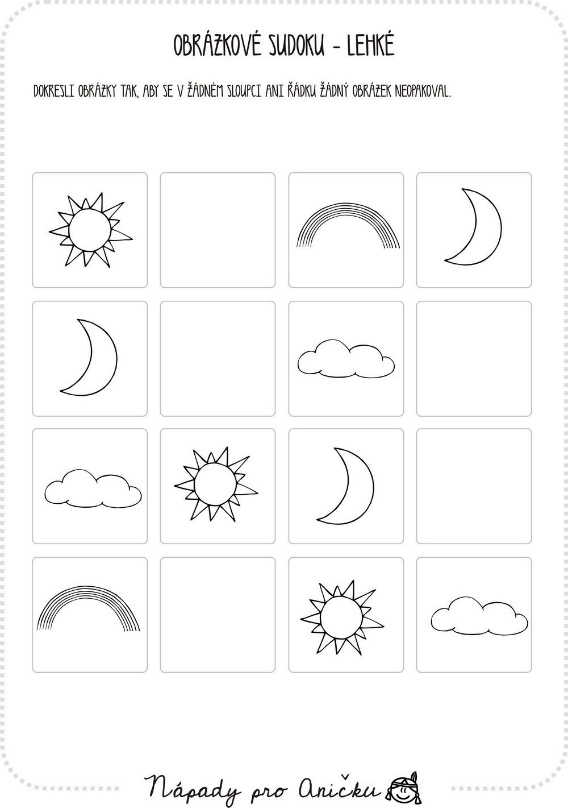 Jazykové hříčky- Dítě a jeho psychika – jazyk a řeč → podoblast – výslovnost, gramatická správnost řeči, porozumění, dorozumívání, vyjadřování- konkretizované výstupy – správná artikulace hlásek- Široce se na sebe usmějeme. Roztáhneme doširoka koutky pusy. A hlasitě se zasmějeme CHA CHA CHA.práce s pohádkou Adámek jde do školky + časová posloupnost příběhu dle obrázků- Dítě a jeho psychika – poznávací schopnosti a funkce, představivost, fantazie, myšlenkové operace → podoblast – pozornost, soustředění, paměť- konkretizované výstupy – soustředěně poslouchat pohádku- Už je ráno, budík zvoní, maminka Adámka z postele honí. Adámkovi se nechce, o prázdninách lenošit šlo lehce. A proč se mu nechce ven? Ve školce má dnes strávit svůj první den. ,,Adámku, pospěš si a nezapomeň bačkory, ať nepřijdeme pozdě do školky.‘‘Adámek už jde, neusmívá se ani, ve školce by chtěl být s maminkou, a ne s tou cizí paní. Vůbec nemá školku rád, nikoho nebude tam znát. Loudá se a zdržuje maminku, jen aby byl doma ještě malou chvilinku. Nakonec ale přece jen musí jít, do školky vyrazit. Cestou Adámek kňourá, prosí, ptá se, zda do školky opravdu jít musí.A už jsou tu. Před školkou spousta dětí skáče, jen Adámek hořce pláče.,,Nemáš se, Adámku čeho bát, ve školce si s kamarády můžeš pěkně hrát.‘‘ Spolu s ostatními vcházejí do třídy a rozhlížejí se po hračkách. Adámek vidí paní učitelku a vůbec z ní nemá strach. Paní učitelka se usmívá a ukazuje mu jeho značku. Adámek poznává, že má žlutou kačku. Pak už se jen rozloučí s maminkou. Ví, že pro něj brzy přijde zas. A teď už nastává hraní čas. Děti si pohrají, po dobrém jídle trochu odpočívají. A pak už jen malá chvilinka, zvoní zvonek – přišla maminka!Otázky:- Dítě a jeho psychika – jazyk a řeč → podoblast – výslovnost, gramatická správnost řeči, porozumění, dorozumívání, vyjadřování-Dítě a jeho psychika – poznávací schopnosti a funkce, představivost, fantazie, myšlenkové operace → podoblast – pozornost, soustředění, paměť- konkretizované výstupy – sledovat a zachytit hl. myšlenku pohádky, posuzovat slyšené, samostatně a smysluplně odpovědět na otázku- Jak děti rozuměly pohádce? Proč myslíte, že se Adámkovi nechtělo do školky? Taky se vám, děti, už někdy stalo, že jste nechtěly do školky? Pamatujete si, jakou měl Adámek značku? Jakou značku máte vy? Jakou má váš kamarád? Přiletěla vrána- Dítě a jeho psychika – jazyk a řeč → podoblast – výslovnost, gramatická správnost řeči, porozumění, dorozumívání, vyjadřování- konkretizované výstupy – správně určit a pojmenovat věci ve svém okolí- motivujeme říkankou:V naší třídě (herně, umývárně, kuchyni,..) byla vrána, na okénku seděla, povězte mi, děti, co tu všechno viděla. → Děti popisují, co všechno mohla vrána vidět. Cvičební jednotka ,,Ptáččci‘‘- Všechny děti se promění v ptáčky. Rušná část:- Ptáčci doposud spali a žili v hnízdě s rodiči, dnes opustí hnízdo a budou se učit létat.- Pomůcky: obruče průměr 30-40 cm (hnízdo)- Každé dítě má svou obruč umístěnou na zemi po celé cvičební ploše → běh na povel: ,,do hnízda‘‘ si každé dítě stoupne do své obruče , na povel ,,z hnízda‘‘ začne opět volně běhat v prostoru - Do hnízda se ptáčkovi nechce, ale zase se vrací skočit do obruče snožmo a vyskočitobíhat obručchůze vpřed po obvodu obručeskočit do obruče snožmo, z obruče do stoje rozkročnéholezení ve vzporu dřepmo okolo obruče vpravo, vlevo- Na povel: ,,Všichni ptáčci z hnízda ven‘‘ → Na zem umístíme o jednu obruč méně než je dětí. Jedno dítě je vyvolávačem. Na povel ,,všichni ptáčci z hnízda ven‘‘ musí všechny děti změnit obruč. Vyvolávač se snaží obsadit volnou obruč. Kdo zůstane venku, stává se vyvolávačem. Průpravná část:- Ptáčci tráví čas i na stromech, na domech, atd. Tam odpočívají, sledují lidi, protahují se a spí. Ptáček se protahuje- Základní poloha (ZP): leh, pokrčit připažmo, dlaně na hrudníku – upažit a zpět do ZPPtáček zjišťuje, jak je velká větev, na které stojí.- ZP: leh, připažit – pomalu upažovat, vrátit se do ZPPřevaluje se.- ZP: leh, skrčit snožmo, dlaněmi přitáhnout stehna k hrudníku, předklon hlavy přitažením brady k hrudníku – převaly vzad, vpřed, vlevo, vpravoA převaluje se dál.- ZP: leh, skrčit připažmo, předloktí u sebe – zpevnit, převaly do lehu na P bok, zpět a do lehu na L bokPtáček si prohlíží nožky.ZP: sed – sunout dlaně po stehnech a bércích směrem k chodidlům, dolní končetiny jsou stále nataženy, zpět do ZPPtáček se musí vyklonit, aby viděl.ZP: turecký sed, pokrčit upažmo (svícen), ramena tlačit dolů, temeno hlavy vzhůru – úklon vpravo, pravé předloktí položit na zem, vzpažit levou, vytáhnout se ve směru prstů, hýždě na zemi, zpět do ZP, opakování na druhou stranuPtáček si protahuje končetiny, měří, jak vyrostl, jak daleko dosáhne.ZP: vzpor klečmo, hlava v prodlouženém trupu, zapojení břišního svalstva, podsazení pánve, vzpažit P, zpět do ZP. Zanožit pravou, zpět do ZP. Zanožit L, zpět do ZP.Ptáček si protahuje nožky. ZP: vzpor dřepmo:zanožit P,  zpět do ZP, zanožit L, zpět do ZPunožit P, zpět do ZP, unožit L, zpět do ZPpřednožit P, zpět do ZP, přednožit L, zpět do ZPPtáček si hraje.ZP: leh na zádech, předpažit, přednožit, bedra u země – pohyby pokrčenými horními i dolními končetinami všemi směryPtáček odpočívá.ZP: leh skrčmo na boku, sbalit se, uvolnitHlavní část: Ptáček se zdokonaluje v poznávání okolí.- Stanoviště:a) žíněnka – převaly (samostatně, s overballem, plyšákem)b) sestavení malé překážkové dráhy – přelézt kozu, podlézt malý stůl, přelézt jinou překážku (např. díly stavebnice) c) žebřiny – obruče zasunout mezi dvě příčky žebřin nad sebe, lezení po jednotlivých příčkách obručemi vhůru (tělo přitisknout k žebřinám, nedotýkat se obručí), lezení dolůd) lano – chůze po laně vpřed, chůze po laně stranou, chůze po laně vzadZávěrečná část:Ptáčci zaslouženě odpočívají.-Děti si lehnou na zem blízko k sobě (zabrat co nejmenší prostor), vzájemně se dotýkají nějakou částí těla. Kdo tu s námi dneska je?- Dítě a jeho psychika – poznávací schopnosti a funkce, představivost, fantazie, myšlenkové operace → podoblast – pozornost, soustředění, paměť- Dítě a ten druhý → podoblast – komunikace s dětmi, spolupráce při činnostech- konkretizované výstupy – zapamatovat si krátké říkadlo, zapamatovat si jména kamarádůKdopak tu s námi dneska je?Jakpak on se jmenuje?Kdo tu je, kdo tu je,řekne, jak se jmenuje. Logopedické/dechové cvičení – hádanka Školka- Dítě a jeho psychika – jazyk a řeč → podoblast – výslovnost, gramatická správnost řeči, porozumění, dorozumívání, vyjadřování- konkretizované výstupy – chápat jednoduché hádankyKaždé ráno přijdou děti. Je jich spousta, jako smetí.Celý den si můžou hrát, kreslit si, pak zazpívat.Každý kluk i každá holkaví, že je to naše ...... (školka)Kouzelné boty- To vám, děti, povídám,Různé boty pro vás mám.Společně je vyzkoušíme,co se stane, uvidíme.- Učitelka si může připravit obrázky různých bot. Pak vždycky jeden obrázek dětem ukáže, společně si je ,,obují‘‘ a zkoušejí se v nich po třídě procházet. Když si děti nazují boty baletní, chodí po špičkách. Pak si nasazují boty taneční a pohybují se pouze tanečními kroky. Dokonce jsou tu i boty skákavé, ve kterých se jen skáče. Potom i boty dupavé apod. Pondělí Téma dne: Hrajeme si s kamarádyRanní hry - v herně v centrech aktivit dle volby dětí,volné kreslení, omalovánky, společenské hry u stolečků ve skupinkách (pexeso, mozaiky, puzzle, pexterio)PCH – ,,Horký písek‘‘RKK – říkanka ,,Dobré ráno, krásný den‘‘- přivítání dětí ve školce pozdravení se s kamarády, seznámení s učitelkami   zopakování vlastního jména, značky  zopakování pravidel a správného chování v MŠ Logopedické/dechové cvičení – ,,Vlna‘‘Hlavní činnost-  prstová cvičení – kreslení vlnek  - seznamovací hry Kdo se skrývá pod deštníkem?Máme hrnec veliký, v něm vaříme knedlíky!Na jména-zhodnocení dne + příprava na PVspaní: četba pohádky: Co mě čeká ve školce?Úterý Téma dne: Povídáme si s kamarádyRanní hry - v herně v centrech aktivit dle volby dětí – námětové hry, omalovánky, pracovní listy, hry s korálky, sudoku - počasíPCH – ,,Předvádění počasí‘‘RKK – říkanka ,,Dobré ráno, krásný den‘‘ Nástěnný kalendář – Jaký je den, měsíc, počasí, r. období?     zopakování pravidel a správného chování v MŠ  představení maskota třídy – Beruška Logopedické/dechové cvičení – správná artikulace hlásek (Cha cha cha)Hlavní činnost – práce s pohádkou Adámek jde do školky + časová posloupnost příběhu-zhodnocení dne + příprava na PVspaní: četba pohádky: Co mě čeká ve školce?StředaTéma dne: Zpíváme s kamarádyRanní hry - v herně v centrech aktivit dle volby dětí – námětové hry, omalovánky, Dobble, lepení kousků papíru na šablonu svého jména PCH – Básnička s pohybem ,,V jedné školce opičí‘‘RKK – říkanka ,,Dobrý den‘‘ Nástěnný kalendář – Jaký je den, měsíc, počasí, r. období?     zopakování: jmen kamarádů, značek, ,,Přiletěla vrána‘‘ (pojmenování věcí ve svém okolí)Hlavní činnost –HV: dechová cvičení + hádání známých dětských skladeb, zpěv písní, které děti znají  -zhodnocení dne + příprava na PVspaní: poslech relaxační hudbyČtvrtekTéma dne: Cvičíme s kamarádyRanní hry - v herně v centrech aktivit dle volby dětí – námětové hry, omalovánky, konstruktivní hry se stavebnicemi, legemRKK – říkanka ,,Dobré ráno, dobrý den‘‘ Nástěnný kalendář – Jaký je den, měsíc, počasí, r. období?   ,,Kdo tu s námi dneska je?‘‘Hlavní činnost: TV: ,,Ptáčci‘‘ -zhodnocení dne + příprava na PVspaní: poslech pohádkyPátekTéma dne: Vyrábíme s kamarádyRanní hry - v herně v centrech aktivit dle volby dětí, modelování, korálky, barvení symbolů k pravidlům třídy + nácvik stříhání (svislé proužky)PCH – ,,Kouzelné boty‘‘RKK – říkanka ,,Dobré ráno, dobrý den‘‘ Nástěnný kalendář – Jaký je den, měsíc, počasí, r. období?   ,,Kam co patří?‘‘Logopedické/dechové cvičení – hádanka ,,Školka‘‘Hlavní činnost – PČ: modelování obličeje kamaráda ze slaného těsta- zhodnocení týdne + příprava na PVspaní: četba libovolné pohádkyPV- pozorování hmyzího domečku- kresba křídami na plochu- hry s tvořítky na pískovišti- zalévání záhonkůText říkankyPohybové provedeníDobré ráno, krásný den, upažit pokrčmo předloktí vzhůru - ,,mačkat‘‘ dětské ,,Pá-pá‘‘začneme den s úsměvem,usmíváme se na sebepustíme sem čerstvý vzduch,kruhy pažemi před sebou v zdravém těle, zdravý duch.vytáhnout se do výšky na špičky, dotknout se rukama prstů u nohouStoupneme si vedle sebe, udělat kroužekPohladíš mě a já tebe. pohladit kamaráda stojícího po P ruceZa ruce se chytíme,chytit se v kroužku za rucedo kolečka chodíme,držíme se za ruce a jdeme po kroužkua pak si něco povíme.Sedneme si v kroužku na zem